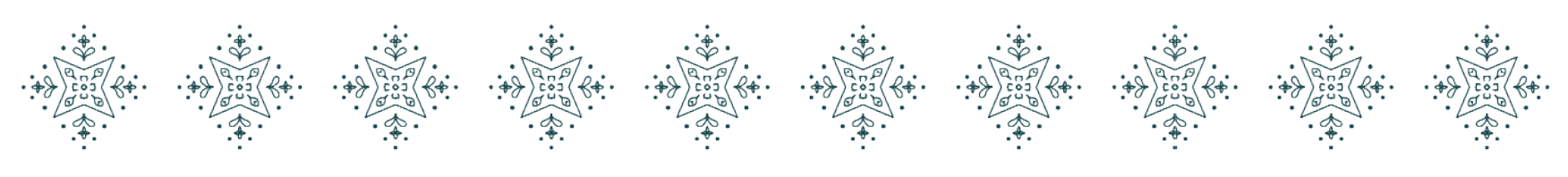 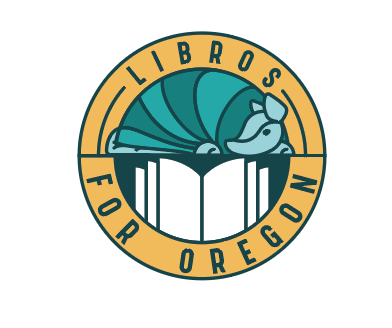 Libros for Oregon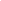 Libros4Oregon@olaweb.org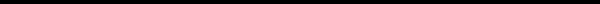 Spring 2023Are you looking to get high quality, authentic Spanish books in your collection?  Applications for this year’s Libros for Oregon cohort open March 15! It’s easy to apply!Libros for Oregon (LfO) is a project that sends representatives to the Guadalajara Book Fair annually on behalf of a cooperative of Oregon libraries, to buy culturally appropriate books for their collections and communities. Participating libraries only need to contribute $300 toward travel costs, in addition to money for materials from their selection budget. Participating libraries will plan three outreach or other activities to connect new books with their communities. Programming ideas are available on our website!Know folks living in an Oregon community whose library could benefit from participating in this project? Please share our Facebook, Instagram, Twitter, or website!Applications will be accepted through May 15th. Print or fill out an online application at: https://www.librosfororegon.org/apply Questions? Contact us at Libros4Oregon@olaweb.org 😊¡Gracias!Libros for OregonLibros for Oregon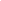 Libros4Oregon@olaweb.orgPrimavera 2023¿Estás buscando conseguir libros españoles auténticos y de alta calidad en tu colección?  ¡Las aplicaciones para la cohorte Libros for Oregon de este año abren el 15 de Marzo! ¡Es fácil de aplicar!Libros for Oregon (LfO) es un proyecto que anualmente envía representantes a la Feria Internacional del Libro de Guadalajara en nombre de una cooperativa de bibliotecas públicas y escolares de Oregon, para comprar libros culturalmente apropiados para sus colecciones y comunidades. Las bibliotecas participantes sólo necesitan contribuir $300 para los gastos de viaje, además del dinero para materiales de su presupuesto de selección. Las bibliotecas participantes planificarán tres actividades de divulgación u otras actividades para conectar nuevos libros con sus comunidades. ¡Las ideas de programación están disponibles en nuestro sitio web! ¿Conoces a personas que viven en una comunidad de Oregon cuya biblioteca podría beneficiarse de participar en este proyecto? Por favor comparta nuestro Facebook, Instagram, Twitter, or website!Las aplicaciones se aceptarán hasta el 15 de mayo. Imprima o llena una aplicación en linea: https://www.librosfororegon.org/apply ¿Preguntas? Póngase en contacto con nosotros en Libros4Oregon@olaweb.org😊¡Gracias!Libros for Oregon